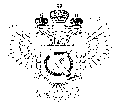 «Федеральная кадастровая палата Федеральной службы государственной регистрации, кадастра и картографии» по Ханты-Мансийскому автономному округу – Югре(Филиал ФГБУ «ФКП Росреестра»по Ханты-Мансийскому автономному округу – Югре)г. Ханты-Мансийск,	   									       Ведущий инженер ул. Мира, 27					                          		     отдела контроля и анализа деятельности    									                                                     Кургак Н.В.						                                                                                    8(3467) 960-444 доб.2010 
                                                                                                                                                                                     e-mail: Press86@ural.kadastr.ru
Пресс-релиз01.12.2018Важность внесения актуальных сведенийо границах, содержащихся в ЕГРНПо состоянию на 1 декабря 2018 года в Едином государственном реестре недвижимости (далее – ЕГРН) содержатся сведения о 63% границ населенных пунктов и полностью внесены региональные границы в Ханты-Мансийском автономном округе – Югре.Установление границ между субъектами Российской Федерации, границ муниципальных образований и населенных пунктов возложено на региональные органы государственной власти и органы местного самоуправления. Администрации регионов обязаны согласовать между собой прохождение общей границы, подготовить пакет документов и передать его в Кадастровую палату для внесения сведений в ЕГРН.Актуальная информация о границах позволяет эффективно управлять земельными ресурсами и объектами недвижимости. Так, наличие сведений о границах муниципальных образований в ЕГРН способствует развитию территорий, эффективному налогообложению, а также гарантирует права собственников недвижимости. А наличие в ЕГРН сведений о границах населенных пунктов способствует сокращению числа земельных споров между правообладателями._____________________________________________________________________________При использовании материала просим сообщить о дате и месте публикации на адрес электронной почты Press86@ural.kadastr.ru или по телефону 8(3467) 960-444 доб.2010. Благодарим за сотрудничество
 